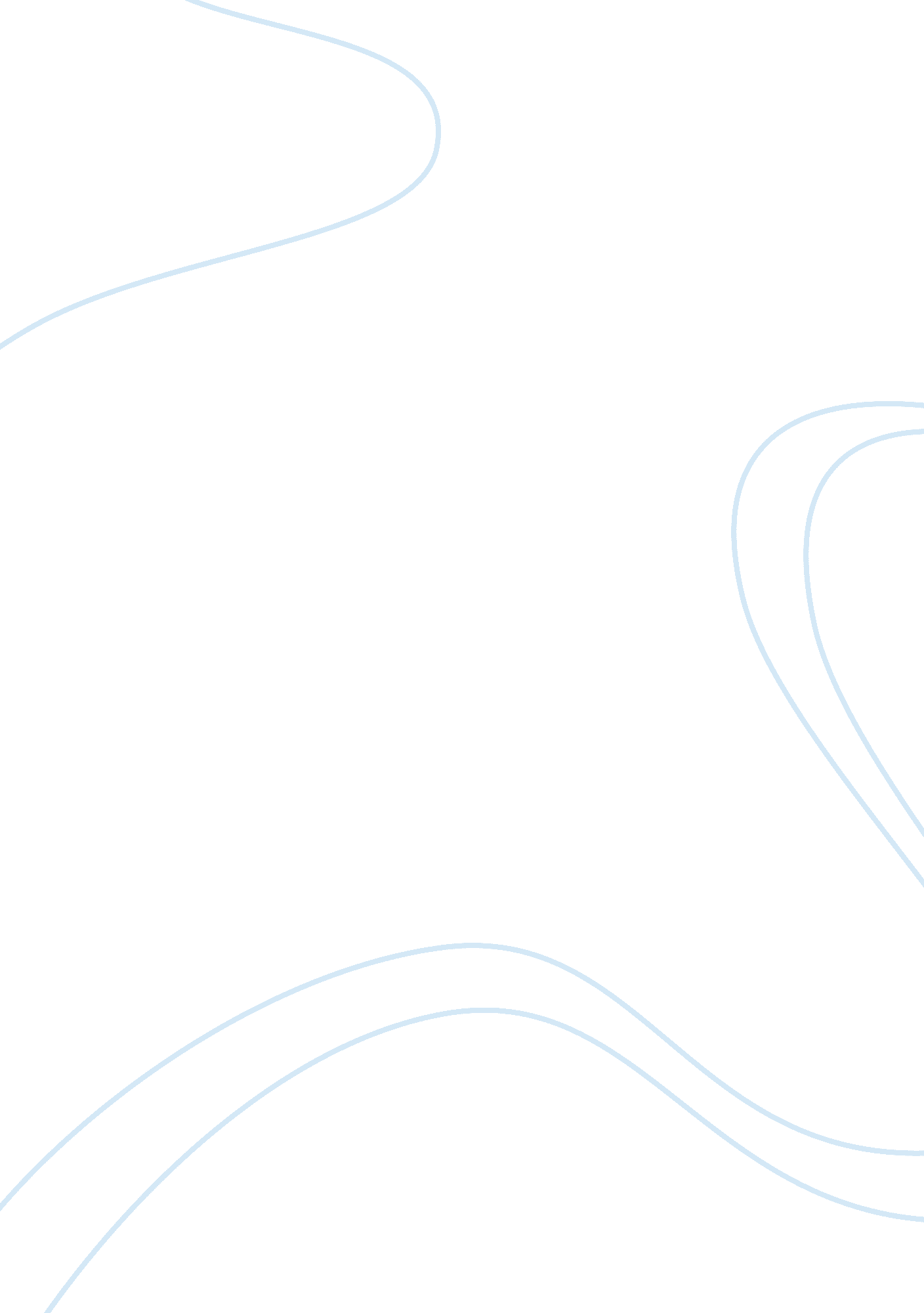 Human services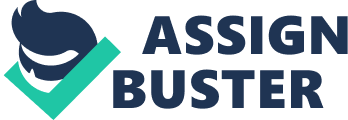 Job TitlesResearch ScientistResearch Associate Social Scientist Behavioral ScientistFoundation Program DirectorInternational Health Director (Health Science Administration)Policy AnalystResearch and Evaluation ManagerResearch Center DirectorResearch CoordinatorTasks??? Prepare publication and reports containing research findings.??? Analyze and interpret data in order to increase the understanding of human social behavior.??? Plan and conduct research to develop and test theories about societal issues such as crime, group relations, poverty, and aging.??? Collect data and the attitudes, values and behaviors of people in groups, using observation, interviews, and review of documents??? Teach sociology??? Consult with and advise individuals such as administrators, social workers, and legistlators regarding social issues and policies, as well as the implications of research findings.??? Develop approaches to the solution of groups??™ problems, based on research findings in sociology and related disciplines. Knowledge??? Sociology and Anthropology ??“ Knowledge of group behavior and dynamics, societal trends and influences, human migration, ethnicity, cultures and their history and origins.??? English language ??“ Knowledge of the structure and content of the English language including the meaning and spelling of words, rules of composition, and grammar.??? Mathematics ??“ Knowledge of arithmetic, algebra, geometry, calculus, statistics and their applications.??? Education and Training ??“ Knowledge of principles and methods for curriculum and training design, teaching and instruction for individuals and groups, and the measurement of training effects.??? Computers and Electronics ??“ Knowledge of circuit boards, processors, chips, electronic equipment, and computer hardware and software, including applications and programming.??? Law and Government ??“ Knowledge of laws, legal codes, court procedures, precedents, government regulations, executive orders, agency rules, and the democratic political process. Skills ??? Reading Comprehension ??“ Understanding written sentences and paragraphs in work related documents??? Speaking ??“ Talking to others to convey information effectively.??? Active Listening ??“ Giving full attention to what others people are saying, taking time to understand the points being made, asking questions as appropriate and not interrupting at inappropriate times.??? Writing ??“ Communicating effectively in writing as appropriate for the needs of the audience.??? Critical Thinking ??“ Using logic and reasoning to identify the strengths and weaknesses of alternative solutions, conclusions or approaches to problems.??? Science ??“ Using scientific rules and methods to solve problems.??? Instructing ??“ Teaching others how to do something.??? Social Perceptiveness ??“ Being aware of others??™ reactions and understanding why they react as they do.??? Active Learning ??“ Understanding the implications of new information for both current and future problem-solving and decision-making.??? Judgment and Decision Making ??“ Considering the relative costs and benefits of potential actions to choose the most appropriate one. Abilities??? Oral Expression??? Written Comprehension??? Written Expression??? Oral Comprehension??? Speech Clarity??? Deductive Reasoning??? Inductive Reasoning??? Speech Recognition??? Near Vision??? Problem SensitivityWork Activities??? Analyzing Data or Information??? Getting Information??? Processing Information??? Identifying Objects, Actions, and Events??? Thinking Creatively??? Interacting With Computers??? Interpreting the Meaning of Information for Others??? Training and Teaching Others??? Updating and Using Relevant Knowledge??? Making Decisions and Solving ProblemsWork Context??? Electronic Mail??? Freedom to Make Decision ??? Face to Face Discussions??? Duration of Typical Work Week??? Structured versus Unstructured Work??? Indoors, Environmentally Controlled??? Telephone??? Spend Time Sitting??? Contact with others??? Importance of Being exact or accurateWages and Employment TrendsNationalMedian wages (2010) $34. 79 Hourly, $72, 360 annualEmployment (2008) 5, 000 employeesProjected growth (2008-2018) ***Much faster than average (20% or higher)Projected job openings (2008-2018) 2, 000Top industries (2008) Professional, Scientific, and Technical Services and Educational Services 